                                                                                       Утверждаю: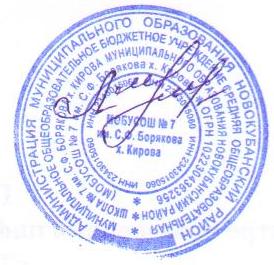                                                               Директор МОБУСОШ № 7                                                                 им. С.Ф. Борякова х. Кирова                                                                  _____________ М.Д.Лазарева                                                               "27" марта 2020 годаПОЛОЖЕНИЕо применении электронного обучения, дистанционных образовательныхтехнологий при реализации образовательных программОбщие положения.1.1. Положение разработано на основании Федерального Закона от 29декабря 2012 г. «Об образовании в Российской Федерации»; приказминистерства образования и науки Российской Федерации от 30.08.2013 года № 1015 «Об утверждении Порядка организации и осуществления образовательной деятельности по основным общеобразовательным программам образовательным - программам начального общего, основного общего и среднего общего образования»; приказ Министерства образования и науки РФ от 23 августа 2017 г. № 816 «Об утверждении Порядка примененияорганизациями, осуществляющими образовательную деятельность,электронного обучения, дистанционных образовательных технологий приреализации образовательных программ»; постановление Главы администрации (губернатора) Краснодарского края от 22.02.2013 года № 152 «О комплексе мер по модернизации общего образования Краснодарского края в 2013 году и на период до 2020 года»; Устава образовательной организации.1.2 Реализация образовательных программ с использованиемэлектронного обучения, дистанционных образовательных технологий - способорганизации процесса обучения, основанный на использовании современныхинформационных и телекоммуникационных технологий, позволяющихосуществлять обучение на расстоянии без непосредственного контакта междупреподавателем и учащимся.1.3. Образовательный процесс, реализуемый в дистанционной форме,предусматривает значительную долю самостоятельных занятий обучающихся; методическое и дидактическое обеспечение этого процесса со стороны школы, а также регулярный систематический контроль и учет знаний обучающихся.Обучение с использованием дистанционных образовательных технологий принеобходимости может реализовываться комплексно с традиционной, семейной и другими, предусмотренными законом РФ «Об образовании в Российской Федерации» формами его получения.1.4. Главными целями применения электронного обучения, дистанционных образовательных технологий при реализации образовательных программ, как важной составляющей в системе образования, являются: ● предоставление обучающимся возможности освоения образовательныхпрограмм непосредственно по месту жительства обучающегося или еговременного пребывания;● повышение качества образования обучающихся в соответствии с ихинтересами, способностями и потребностями;● развитие профильного образования в рамках ОУ на основе использованияинформационных технологий как комплекса социально-педагогическихпреобразований;1.5. В Положении используются следующие основные понятия:● Реализация образовательных программ с использованием дистанционныхобразовательных технологий - образовательная система, в которойобразовательные программы осуществляются по дистанционной технологииобучения.● Электронное обучение — это система обучения при помощиинформационных и электронных технологий.● Педагогические технологии реализации образовательных программ сиспользованием дистанционных образовательных технологий – педагогическиетехнологии опосредованного и непосредственного общения с использованиемэлектронных телекоммуникаций и дидактических средств.● Дидактические средства реализации образовательных программ сиспользованием дистанционных образовательных технологий - учебныематериалы, методы и приемы обучения, формы организации учебнопознавательной деятельности, при отсутствии непосредственного общения ссетевым преподавателем.● Информационные технологии реализации образовательных программ сиспользованием дистанционных образовательных технологий - технологиисоздания, передачи и хранения учебных материалов, организации исопровождения учебного процесса дистанционного обучения.Организация процесса применения электронного обучения, дистанционных образовательных технологий при реализации образовательных программ2.1. Реализация образовательных программ с использованиемэлектронного обучения, дистанционных образовательных технологийосуществляется как по отдельным предметам и курсам, включенным в учебный план школы, так и по всему комплексу предметов учебного плана. Выбор предметов изучения осуществляется совершеннолетними учащимися или родителями (лицами, их заменяющими) несовершеннолетних учащихся по согласованию со школой.2.2. Организация реализации образовательных программ с использованием электронного обучения, дистанционных образовательных технологий производится на основании заявления совершеннолетнего лица илиродителей (лиц, их заменяющих) несовершеннолетнего лица в соответствии с приказом директора школы, определяющим класс (год) обучения, переченьвыбранных для изучения предметов учебного плана, периодичность и формыпредставляемых обучающимся в школу самостоятельных работ, а такжепериодичность и формы промежуточного и итогового контроля знаний; приоказании дополнительных платных образовательных услуг - условия и порядок их оказания школой и способ, периодичность их оплаты обучающимся или его родителями (лицами, их заменяющими).2.3.При успешном изучении всех предметов учебного плана (индивидуального плана) и прохождении государственной итоговой аттестации обучающиеся получают документ об образовании государственного образца. Государственная итоговая аттестация (знаний) учащихся, получивших образование в результате дистанционного обучения, проводится в соответствии с «Положением об итоговой аттестации», утверждаемым органами управления образованием Российской Федерации и субъекта Российской Федерации.2.4. Обучающиеся с использованием дистанционных образовательныхтехнологий имеют все права и несут все обязанности, предусмотренныезаконом Российской Федерации «Об образовании в Российской Федерации» и Уставом школы, наравне с учащимися других форм обучения, могут принимать участие во всех проводимых школой учебных, познавательных, развивающих, культурных и спортивных мероприятиях: уроках, консультациях, семинарах, в том числе выездных зачетах, экзаменах, в т.ч. единых с ВУЗами, конференциях, экспедициях, походах, викторинах, чемпионатах и других мероприятиях, организуемых и (или) проводимых школой.